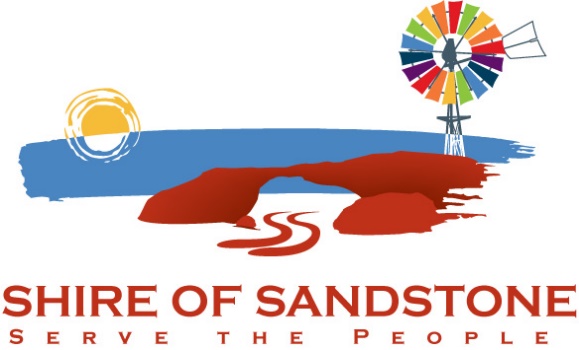 CHANGE OF DATE AND TIME FOR ORDINARY COUNCIL MEETING 23/9/2021Please note the change of date and time for the Ordinary Council meeting scheduled for Thursday 23rd September 2021.This will now be held on Friday 24th September 2021at 9.00am.C BrownChief Executive Officer13th September 2021